プログラム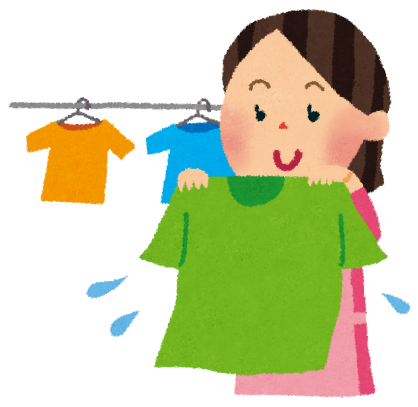 オンライン　！！１／１２（）～３／１６（）　９プログラムとは、がするためになノウハウをすでにをしているとにぶものです。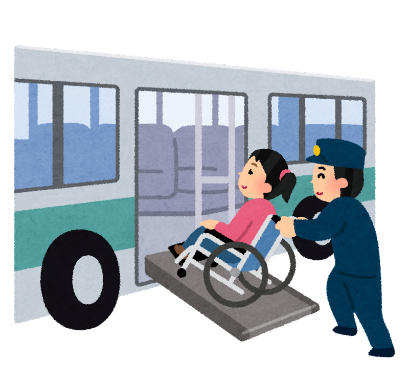 ★しいはのプログラムをごください。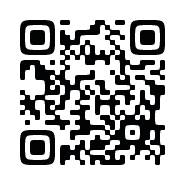 ◆◆◆おいわせ・おしみ◆◆◆Googleフォーム：https://forms.gle/9XZQqx6JPanUvTxT7 Googleフォームでのしみがなはにておしみください。――――――――――――――：センター――――――――――――――メールcil_kitami_t@yahoo.co.jp   0157-36-8755  （　）：センター（JIL）ZOOMミーティング（きなからできます）ZOOMミーティング（きなからできます）ZOOMミーティング（きなからできます）13:00～15:00（によってになることがあります）13:00～15:00（によってになることがあります）13:00～15:00（によってになることがあります）をっていてにがあるをっていてにがあるをっていてにがあるリーダー（まひ）・（）（まひ）・（）（まひ）・（）4　※しみがあったはとなります4　※しみがあったはとなります4　※しみがあったはとなります20211210（）